LABORATÓRIO DE HABILIDADES PROFISSIONAIS E SIMULAÇÃO REALÍSTICADescrição da atividade a ser desenvolvida: ________________________________________________ Nome do professor (a) ou profissional responsável: _________________________________________  Contato do solicitante: Telefone:                               E-mail: Material e manequins solicitados para a atividade:  Data da retirada: ___/____/_____                   Hora programada para retirada: Data da devolução: ___/____/_____               Hora programada para devolução:Público Alvo: Graduação (   ) Curso: _______________   Pós-Graduação (   )    Outros, especificar:_______________Local de destino: Ciente que os manequins devem ser manuseados com luvas, que não devem ser utilizadas canetas durante as atividades ou aulas e que devo assinar o check-list de retirada e devolução dos materiais e manequins.           Assinatura do Docente: __________________________   Data da solicitação: Data ___/____/______                                           Assinatura do LHPSR: ____________________ Gestor do LHPSR:_________________________________________________________________	       Prof. Dr. Djalma Rabelo Ricardo	Deferido      Diretor Ensino Pesquisa e Extensão          		Indeferido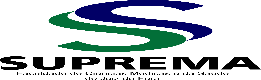 Título: Solicitação de empréstimo externo de materiais e manequinsFolha: 1 / 1Especificação do Material e ManequimQuantidade